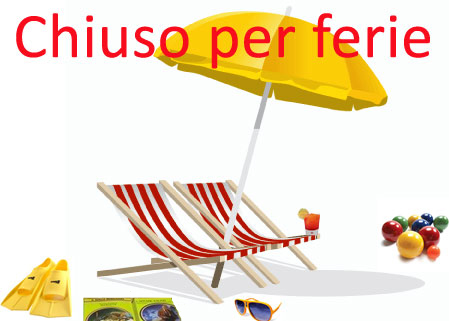 Gli uffici CONI Point Modenaresteranno chiusida mercoledì 10 agosto a venerdì 26 agosto compresiBuone vacanze !!!! 